MOLLU DE ISCIRITZIONI CURSU DE PRIMU E SEGUNDU LIVELLU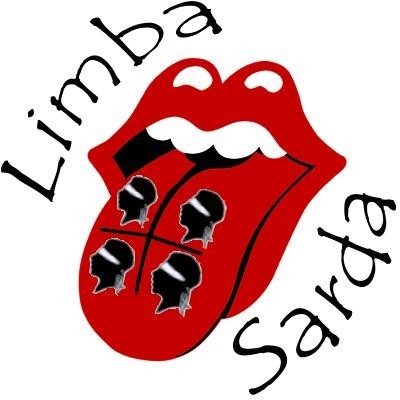 Su/sa sutascritu/a   	nàsciu/a su 	in			 residenti in 	bia/pratza   	n.  e-mail: 			tel./cell. 	Domandatde partitzipai a is Cursus de Língua Sarda de 1° e 2° livellu de 30 oras  in sa piataforma ZOOM.Autorizu a su manixu de is datus personalis cunformas a su D. Lgs. n. 196/2003 agiornau cunformas a su D.Lgs.101/2018 segundu is dispositzionis de su Regulamentu CE 2016/679.Data	     Firma